Załącznik nr 2 do Zapytania ofertowego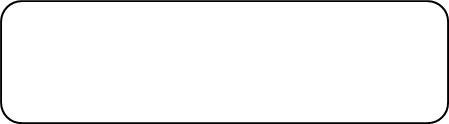 (pieczątka Wykonawcy)Oświadczenie wykonawcy DOTYCZĄCE SPEŁNIANIA WARUNKÓW UDZIAŁU W POSTĘPOWANIU Na potrzeby postępowania o udzielenie zamówienia publicznego „Świadczenie usług medycznych w zakresie badań lekarskich wstępnych, okresowych i kontrolnych dla pracowników Ośrodka Rozwoju Edukacji w Warszawie”.INFORMACJA DOTYCZĄCA WYKONAWCY:Oświadczam, że spełniam warunki udziału w postępowaniu określone przez Zamawiającego w Zapytaniu Ofertowym.…………….……. (miejscowość), dnia ………….……. r. 																	                 ….…………………………..………………………Czytelny podpis Wykonawcy/umocowanego Pełnomocnika